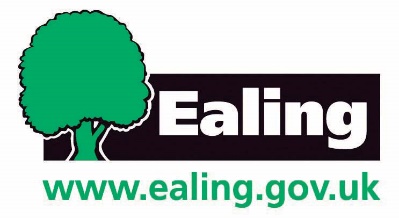 Report of suspected or confirmed case of COVID-19Child’s Name:Address:Parent/Carer name:Telephone number:Date of onset of symptoms:Date test booked:Date tested:Test outcome:Names of children/adults that symptomatic child has been in contact with at nurseryAdvice given by PH / LBEActions taken